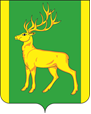 РОССИЙСКАЯ ФЕДЕРАЦИЯИРКУТСКАЯ ОБЛАСТЬАДМИНИСТРАЦИЯМУНИЦИПАЛЬНОГО ОБРАЗОВАНИЯКУЙТУНСКИЙ РАЙОНП О С Т А Н О В Л Е Н И Е08 февраля  2021 г.                         р.п. Куйтун                                                    № 102-пО внесении изменений в постановление администрации муниципального образования Куйтунский район от 28 июня 2019 г. № 491-п «Об утверждении Положения о межведомственном взаимодействии  по противодействию жестокому обращению и насилию в отношении несовершеннолетних, детскому суициду  на территории муниципального образования Куйтунский район » 	В связи с кадровыми изменениями в составе муниципальной межведомственной группы по противодействию жестокому обращению и насилию в отношении несовершеннолетних, детскому суициду на территории муниципального образования Куйтунский район, в соотвествии со статьями  2, 4 ,5, 9, ч. 2 ст. 11 Федерального Закона  № 120-ФЗ от 24.06.1999 года «Об основах системы профилактики безнадзорности и правонарушений несовершеннолетних», руководствуясь статьями 37, 46 Устава муниципального образования Куйтунский район, администрация  муниципального образования Куйтунский районП О С Т А Н О В Л Я Е Т:	1. Внести в постановление администрации муниципального образования Куйтунский район от 28 июня 2019 г. № 491-п «Об утверждении Положения о межведомственном взаимодействии по противодействию жестокому обращению и насилию в отношении несовершеннолетних, детскому суициду на территории муниципального образования Куйтунский район» следующие изменения: 1.1. Приложение 2 к постановлению администрации муниципального образования Куйтунский район от 28 июня 2019 г. № 491-п «Об утверждении Положения о межведомственном взаимодействии по противодействию жестокому обращению и насилию в отношении несовершеннолетних, детскому суициду на территории муниципального образования Куйтунский район» состав муниципальной межведомственной группы по противодействию жестокому обращению и насилию в отношении несовершеннолетних, детскому суициду на территории муниципального образования Куйтунский район изложить  в новой редакции (Приложение 1).		3. Организационному отделу управления по правовым вопросам, работе с архивом и кадрами администрации муниципального образования Куйтунский район (Рябикова Т.А.):		- разместить настоящее постановление  в сетевом издании «Официальный сайт муниципального образования Куйтунский район» в информационно - телекоммуникационной сети «Интернет» куйтунскийрайон.рф, внести информационную справку на сайте о внесении изменений;      - опубликовать настоящее постановление в газете «Вестник Куйтунского района». 	 4. Начальнику архивного отдела управления по правовым вопросам, работе с архивом и кадрами администрации муниципального образования  Куйтунский район Хужеевой Е.В. внести информационную справку в оригинал постановления администрации муниципального образования Куйтунский район от 28 июня 2019 года       № 491-п о внесении изменений.	 5. Настоящее постановление вступает в силу со дня его подписания.	6. Контроль   за   исполнением   настоящего постановления   возложить на заместителя   мэра   по социальным вопросам администрации муниципального    образования Куйтунский район Кравченко О.Э. И.о. мэра муниципального образования Куйтунский район                                                                                   А.А. Непомнящий Приложение  1 к постановлению администрации  муниципального  образования Куйтунский район от 08.02.2021 г № 102-пСостав муниципальной межведомственной группы по противодействию жестокому обращению и насилию в отношении несовершеннолетних, детскому суициду на территории муниципального образования Куйтунский район 	Председатель группы:	Кравченко О.Э. - заместитель мэра по социальным вопросам администрации муниципального образования Куйтунский район.	Секретарь группы:	Солдатенко Наталья Владимировна – заместитель заведующего, руководителя Центра психолого - педагогического сопровождения образовательных учреждений.Члены группы: 	Подлинова Е.Н.- начальник Управления образования администрации муниципального образования Куйтунский район - заведующий МКУ «Центр МИФСОУ КР»;	Васильева О.Ю. - начальник отдела опеки и попечительства граждан по Куйтунскому району межрайонного управления министерства социального развития, опеки и попечительства Иркутской области № 5;	Середкина Л. Н. - главный врач областного государственного бюджетного учреждения «Куйтунская районна больница»;	Николаенко Т.А. - директор областного государственного бюджетного учреждения социального обслуживания "Центр помощи детям, оставшимся без попечения родителей, Куйтунского района»	Лазарев Алексей Вячеславович – начальника ОУУП и ПДН ОП (дислокация р.п. Куйтун) МО МВД России «Тулунский».	Кочнева Нина Леонидовна – консультант - ответственный секретарь комиссии по делам несовершеннолетних и защиты их прав администрации муниципального образования Куйтунский район.